Innovative Starters AwardReglement – Oproep van april 2024DOELSTELLINGHet initiatief ‘Innovative Startes Award’ heeft als doelstelling de ontwikkeling te bevorderen van ondernemingen met een hoog innovatievermogen en die technologieën en oplossingen voorstellen die in lijn liggen met de 6 strategische domeinen van het Gewestelijk InnovatiePlan.Hieronder de 6 strategische innovatie domeinen:geavanceerde digitale technologieën en diensten (inclusief technologieën en diensten omtrent onderstaande domeinen);klimaat: duurzame gebouwen en infrastructuur;optimaal gebruik van de middelen;efficiënte en duurzame stedelijke ruimte en stromen;gezondheid en gepersonaliseerde en geïntegreerde zorg;sociale innovatie, overheidsinnovatie en sociale inclusie.De projecten ingediend in het kader van ISA moeten enerzijds blijk geven van een sterke innovatieve ambitie en van een groot economisch ontwikkelingspotentieel. Anderzijds moeten ze ook een positieve impact aantonen op het Brussels Gewest op sociaal, ecologische vlak en/of ecosystemisch vlak.De onderneming(en) die gekozen word(t)(en) tot innovatieve start-up(s) van het jaar krijg(t)(en) een subsidie van maximum € 500.000  over een periode van maximum 3 jaar om (een deel van) haar/hun Strategisch Innovatieplan te financieren.STRATEGISCH INNOVATIEPLAN (SIP) Het strategisch innovatieplan wordt gedefinieerd als een algemeen programma (OOI, financiën, business development, interne organisatie) dat in detail de visie en strategie van de jonge innovatieve onderneming(en) uiteenzet. Het SIP kan meerdere producten en diensten dekken. Het strategische karakter van het voorgestelde plan moet dus concreet zijn, in die zin dat het bijdraagt tot de technische en commerciële ontwikkeling van de aanvragende onderneming. De toepassing moet een gunstige impact hebben op de economie, de werkgelegenheid en het leefmilieu van het Brussels Hoofdstedelijk Gewest. Het SIP moet ook een of meer belangrijke strategische vraagstukken aankaarten op sociaal gebied: vermindering van ongelijkheid, welzijn en veiligheid van mensen, verbetering van arbeidsomstandigheden, enz.milieugebied: duurzaamheid, eco-design, lager verbruik van hulpbronnen, enz.vragen over het effect op het regionale R&D ecosysteem: verspreiding van expertise en kennis, ontwikkeling van plaatselijke partnerschappen, enz.Hieronder vind je een illustratie van de mogelijke omvang van het Strategisch Innovatieplan dat door Innoviris gefinancierd wordt (fase 2 tot 5) en hoe dit past in de globale strategie van de onderneming. 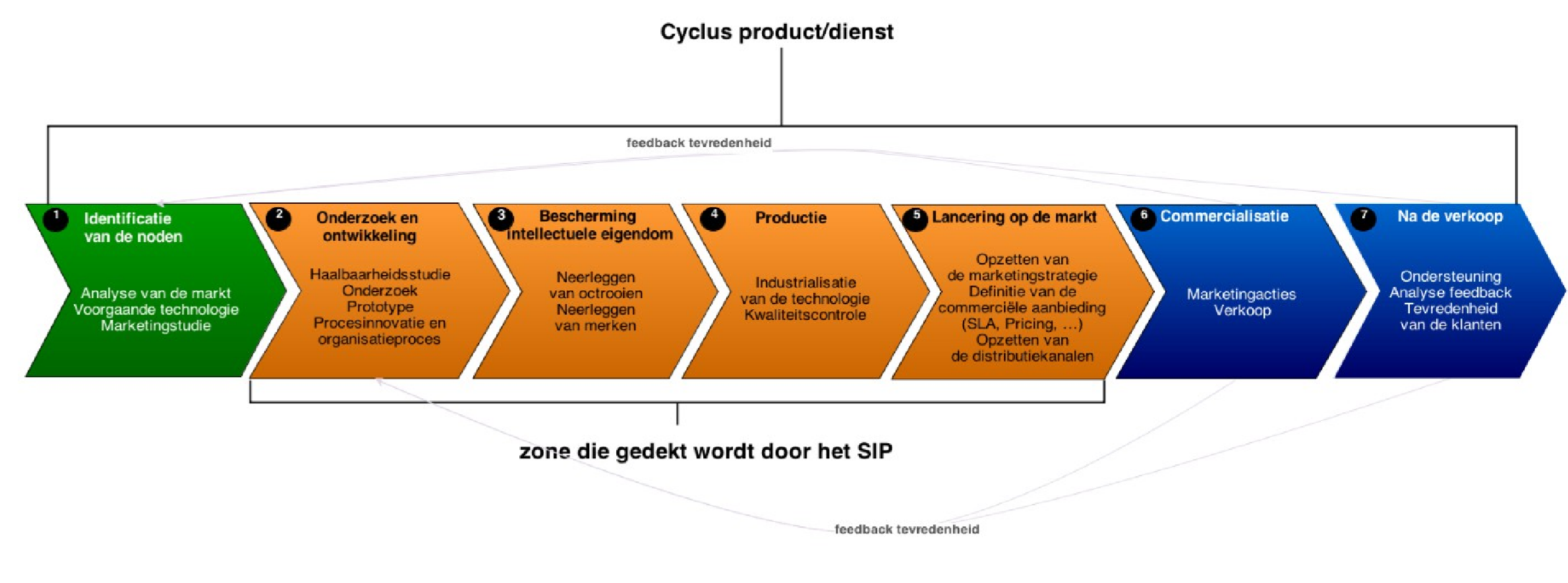 ONDERNEMINGEN DIE IN AANMERKING KOMENElke onderneming die aan volgende voorwaarden voldoet, kan zich, met oog op de toepassing van een Strategisch Innovatieplan (SIP),  kandidaat stellen voor de steun van het Gewest:De onderneming moet een kleine onderneming zijn, met andere woorden een onderneming waar minder dan 50 personen werkzaam zijn en waarvan de jaaromzet of het jaarlijkse balanstotaal 10 miljoen EUR niet overschrijdt, overeenkomstig artikel 2,  § 2, van bijlage I van de AGVV.De onderneming heeft ten minste één exploitatiezetel in het Brussels Hoofdstedelijk Gewest.De onderneming moet haar verplichtingen vervuld hebben in het kader van voorgaande steun toegekend door het Gewest.De onderneming moet voldoen aan de voorwaarden zoals opgenomen in artikel 22 van de algemene groepsvrijstellingsverordening (AGVV), aan de definitie van een innoverende onderneming zoals beschreven in de artikelen 2 en 80 van de AGVV en aan de definitie van een innoverende startende onderneming zoals beschreven in de artikelen 4, 8 en 9 van de ordonnantie van 27 juli.« Starter» : niet-beursgenoteerde kleine ondernemingen tot vijf jaar na hun registratie, die nog geen winst hebben uitgekeerd, niet uit een fusie zijn ontstaan, geen dochteronderneming is van een grote onderneming en de activiteiten van een andere onderneming niet heeft overgenomen.« Innovatieve starter » : elke starter - die aan de hand van een door een externe deskundige uitgevoerde evaluatie kan aantonen dat zij in de voorzienbare toekomst producten, diensten of procédés zal ontwikkelen die in technologisch opzicht nieuw zijn of een wezenlijke verbetering inhouden ten opzichte van de huidige stand van de techniek in deze sector, en die een risico op technologische of industriële mislukking inhouden, of  waarvan de kosten voor onderzoek en ontwikkeling ten minste 10 % bedragen van haar totale exploitatiekosten in ten minste één van de drie jaren voorafgaand aan de toekenning van de steun of, in het geval van een startende onderneming zonder enige financiële voorgeschiedenis, bij de audit van haar lopend belastingjaar (gecertificeerd door een onafhankelijke accountant).De onderneming verkeert niet in moeilijkheden in overeenstemming met de geldende Europese wetgeving (punt 20).De onderneming heeft de Innovative Starters Award (voormalige RISE-prijs) nog niet gewonnen in het verleden.Bovenstaande zes voorwaarden zijn cumulatief.Om te voldoen aan de leeftijdsvoorwaarde zoals opgenomen in artikel 22 van de AGVV (ten hoogste 5 jaar op datum waarop de steun wordt verleend), moet de onderneming zijn opgericht na 01/01/2020 (‘startdatum’ in de KBO als bewijs) , aangezien de steun uiterlijk op 31 december 2024 wordt verleend.De onderneming moet zowel bij de indiening van de aanvraag als bij de toekenning van de steun aan alle andere voorwaarden voldoen. Na de indieningstermijn is er geen tijd meer om de onderneming in overeenstemming te brengen met deze voorwaarden.BEDRAG VAN DE FINANCIERINGHet initiatief ‘Innovative Starters Award’ kent een subsidie toe aan de onderneming(en)  die worden uitgekozen als de innovatieve onderneming(en) van het jaar. Die subsidie bedraagt maximum € 500.000 en kan worden gebruikt om allerhande uitgaven met betrekking tot de uitvoering van het SIP te dekken. Het kan gaan om volgende kosten:personeelskostenwerkingskosten investeringskostenkosten voor onderaannemers.INDIENEN EN SELECTIE VAN DE KANDIDATUREN    De dossiers moeten worden opgesteld aan de hand van een formulier dat beschikbaar is op de website van Innoviris (www.innoviris.brussels). Dossiers die in een andere vorm worden ingediend, worden niet behandeld.De kandidaturen moeten elektronisch verstuurd worden naar Innoviris, het Brussels Instituut voor Onderzoek en Ontwikkeling, funding-request@innoviris.brussels, ten laatste op 5 juli 2024 om 16.00 uur. Er wordt geen rekening gehouden met kandidaturen die na die datum worden ingediend. Het dossier moet alle informatie en documenten bevatten die in het formulier gevraagd worden, alsook alle andere documenten die de kandidatuur kunnen ondersteunen. Nadien is er geen tijd meer om ontbrekende documenten of informatie te verschaffen.EVALUATIE-EN SELECTIEPROCEDURE VOOR DE KANDIDATURENNa analyse van de ontvankelijkheid zal Innoviris een preselectie uitvoeren op basis van criteria die voorzien zijn in de ordonnantie van 27 juli 2017.Na de preselectie zullen alleen de beste kandidaten voorgesteld worden aan een eenmalige en multidisciplinaire jury, samengesteld uit wetenschappelijke en economische experten die belast zijn met de eigenlijke evaluatie. De keuze en de organisatie van die jury zal door Innoviris gebeuren. Het Instituut neemt ook het voorzitterschap van de jury op zich. De evaluatie van de jury gebeurt enerzijds op basis van de analyse van de ingediende documenten van het kandidatuurdossier, anderzijds op basis van een gesprek met de kandidaat. De kandidaturen worden door de jury geëvalueerd op basis van volgende criteria:Innovatie, haalbaarheid en beschikbare expertisehet vernieuwende karakter van het Strategisch Innovatieplan;de technologische en maatschappelijke uitdagingen die worden aangegaan;de competentie en de capaciteit van het team om het Strategisch Innovatieplan toe te 	passen;de geschiktheid en de haalbaarheid van het werkprogramma en de begroting;Waardecreatie en economische valorisatie:de financiële toestand van de onderneming;Potentieel voor waardecreatie.de kwaliteit en de relevantie van het financieel plan;de coherentie van de globale strategie, de relevantie van het business;Impact van het PSI buiten economische valorisatie:Sociale impact.Milieu-impact.Impact op het Brusselse ecosysteem.Transversale aspecten:het strategisch karakter van het Strategisch Innovatieplan;de kwaliteit van het dossier en de mondelinge verdediging van de kandidaat.Na de evaluatie stelt Innoviris een gemotiveerd verslag op dat voorgelegd wordt aan de Staatssecretaris belast met Wetenschappelijk Onderzoek en waarin voorgesteld wordt een subsidie toe te kennen aan de onderneming(en) die het meest in aanmerking kom(t)(en) om de jonge innovatieve onderneming(en) van het jaar te worden.Indien de kandidaturen niet voldoende beantwoorden aan de evaluatiecriteria, zal er geen subsidie worden toegekend.KALENDERIndienen van de kandidaturen bij Innoviris tot 5 juli 2024 om 16.00 uur. Evaluatie door een unieke en multidisciplinaire jury (september 2024)Beslissing over de toekenning door de regering (november - december 2024).Officiële prijsuitreiking (december 2024 - januari 2025).De toepassing van het SIP kan aanvangen tussen 1 december en 31 december 2024.LAUREATEN EN ‘LABEL ISA’De winnaars van de Innovative Starters Award krijgen een ‘ISA-label’, en automatisch de kans om (naast het ontvangen van het hierboven vermelde financieringsbedrag) hun project voor te stellen aan de Raad voor Economische Coördinatie van het Brussels Hoofdstedelijk Gewest, om een gepersonaliseerde toegang tot het aanbod van steun, financiering en ad hoc huisvesting mogelijk te maken (meer info: https://hub.brussels/nl/de-raad-voor-economische-coordinatie/)Er wordt van de laureaten ook verwacht dat ze het Brussels Hoofdstedelijk Gewest vertegenwoordigen en uitdragen als een innoverende en baanbrekende regio op het vlak van economische transitie. Dit zowel tijdens als na hun SIP, net zoals de laureaten van de vorige edities (‘ISA alumni network’). Deze rol van 'ambassadeur' van innovatie in Brussel moet nauwgezet worden vervuld, op eenvoudig verzoek van Innoviris.PROTOCOL VOOR DE OPVOLGINGDe begunstigde(n) bezorg(t)(en) Innoviris, op de tijdstippen vermeld in de overeenkomst, volgende documenten:activiteitenverslagen (vooruitgang van de toepassing van het SIP, de resultaten van het OOI-plan, financiën, business development);boekhoudkundige verslagen (vorderingen, bewijsdocumenten en afrekeningen);verslag over het gebruik en de industriële valorisatie van de resultaten van het gesubsidieerde SIP, 3 jaar na de voltooiing.Om de toepassing van het SIP op te volgen, kunnen die documenten ter beoordeling voorgelegd worden aan een jury die Innoviris samenstelt.VERPLICHTINGEN VAN DE BEGUNSTIGDEDe begunstigde mag de steun voor innovatieve start-ups niet cumuleren met de deminimis-steun om te voldoen aan de voorwaarden van het Reglement UE 1407/2013 of met een ander soort financiering wanneer die de deminimis-steun of financiering dezelfde toegelaten kosten betreffen. De begunstigde brengt Innoviris op de hoogte van alle aangevraagde of verkregen steun gedurende de periode van drie jaar waarin de steun ‘Jonge Innovatieve Ondernemingen’ wordt toegekend.FORMULIEREN EN INFORMATIEDe aanvraagformulieren kunnen worden gedownload op de website  www.innoviris.brussels. Brussels Instituut voor Onderzoek en InnovatieCharleroisesteenweg 1121060 BrusselTel.: 02/600 50 28 (F. Billen) - E-mail: fbillen@innoviris.brusselsDit document moet, met de vermelding “gelezen en goedgekeurd”, getekend worden door de persoon die daartoe door de kandidaat-onderneming gemachtigd is, en toegevoegd worden bij het formulier en de bijlagen die worden ingediend voor het aanvraagdossier.Naam van de kandidaat-onderneming:Datum en handtekening van de gemachtigde: